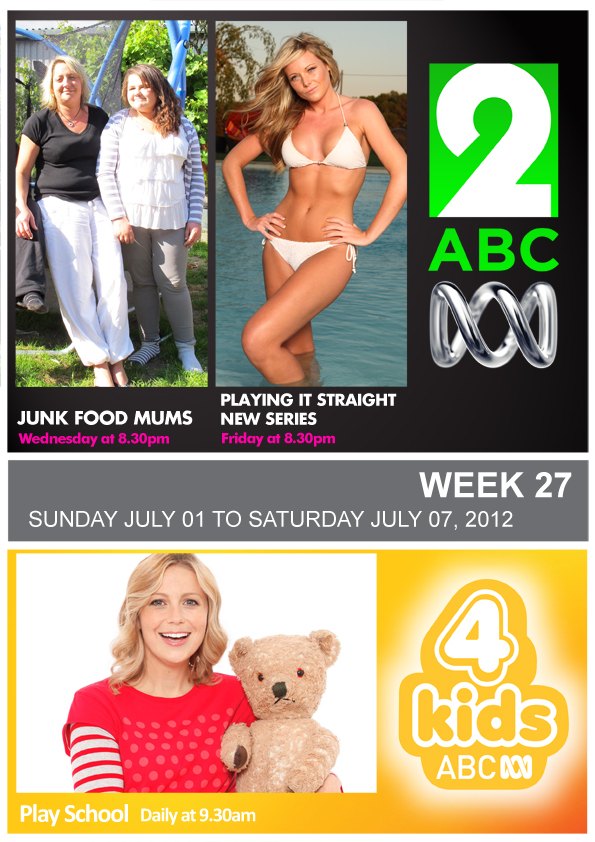 IndexProgram Highlights	1Driver Dan's Story Train: Counting Crazy	1Play School: Favourite Things: Monday	2Tribal Wives: Mexico	3Bored To Death: The Case Of The Stolen Sperm	4Louie: Travel Day/ South	5Archer: Honey Pot	6Junk Food Mums	7Dumb, Drunk And Racist	8Ross Kemp: Extreme World: Northern Mexico	9Playing It Straight	10The Real Hustle	11Watch Out For...	12Sunday Best: Capturing The Friedmans	12triple j's One Night Stand	13Bananas	14Amendments	15Program Guide	19Sunday, 1 July 2012	19Monday, 2 July 2012	23Tuesday, 3 July 2012	28Wednesday, 4 July 2012	33Thursday, 5 July 2012	38Friday, 6 July 2012	43Saturday, 7 July 2012	48Marketing Contacts	52Program HighlightsMonday8:15am				Driver Dan's Story Train: Counting CrazyMonday, 2 July 2012								New SeriesPRODUCTION DETAILS:A 3Line Media and twofour54 production. 50 x 11 minutes. Monday9:30amPlay School: Favourite Things: MondayMonday, 2 July 2012PRODUCTION DETAILS:An ABC Children's Television production.Monday8:30pmTribal Wives: MexicoMonday, 2 July 2012PRODUCTION DETAILS:A Diverse Bristol production in association with Goldhawk Media for BBC.Monday9:30pmBored To Death: The Case Of The Stolen SpermMonday, 2 July 2012PRODUCTION DETAILS:A HBO production created by Jonathan Ames. Executive producers: Jonathan Ames, Sarah Condon, Stephanie Davis, Dave Becky and Troy Miller. Co-writer: Jonathan Ames.Monday10:00pmLouie: Travel Day/ SouthMonday, 2 July 2012PRODUCTION DETAILS:An FX Networks production. Created and written by Louis C.K. Executive Producers: Louis C.K., M. Blair Breard, Dave Becky, and 3 Arts Entertainment. Tuesday9:00pmArcher: Honey PotTuesday, 3 July 2012PRODUCTION DETAILS:Executive Producer/Creator: Adam Reed; Executive Producer: Matt Thompson.Wednesday8:30pmJunk Food MumsWednesday, 4 July 2012PRODUCTION DETAILS:BBC Worldwide.  A Spun Gold TV production for Sky Television.  Executive producers Gill Wilson and Matt Drury.  Wednesday9:30pmDumb, Drunk And RacistWednesday, 4 July 2012PRODUCTION DETAILS:6 x 30 minutes. Cordell Jigsaw Productions. Cordell Jigsaw Executive Producers Michael Cordell and Nick Murray. Series producer Anita Jorgensen. Director Aaron Smith. ABC Commissioning Editor Chris Thorburn. Wednesday10:00pmRoss Kemp: Extreme World: Northern MexicoWednesday, 4 July 2012PRODUCTION DETAILS:Executive producers Clive Tulloch, Ross Kemp and Celia Taylor; series producer David Herman; directed by Ewen Thomson, Dominic Ozanne and Southan Morris for Sky1HD.Friday8:30pmPlaying It StraightFriday, 6 July 2012								New SeriesPRODUCTION DETAILS:A Channel 4 ProductionFriday9:30pmThe Real HustleFriday, 6 July 2012 						 FinalPRODUCTION DETAILS:Executive producers: Matt Crook; Andrew O'Connor; Anthony Owen; series producer Chris Little; director Vaughan Dagnell & Adam Wimpenny. An Objective production for BBC.Watch Out For...Sunday, 1 July 20128:30pmSunday Best: Capturing The FriedmansCapturing The Friedmans was the winner of the Grand Jury Prize at the 2003 Sundance Film Festival. It's a non-fiction feature film that explores the elusive nature of truth through the prism of one of the strangest criminal cases in American history. The Friedmans seem at first to be a typical family. Arnold Friedman is an award-winning schoolteacher, his wife Elaine, a homemaker. Together, they raise their three boys in the affluent Long Island town of Great Neck.  One Thanksgiving, the family is gathered at home preparing for a quiet holiday dinner. In an instant, a police battering ram splinters the front door and officers rush into the house searching every corner, seizing boxes of the family's possessions. Arnold and his 18-year-old son Jesse are both arrested, led away in handcuffs through a maze of newsmen, lights, cameras, and trucks assembled in their front yard.As a convoluted investigation unfolds, father and son are indicted for hundreds of shocking crimes. While the family vehemently declares its innocence, the Great Neck community is in an uproar, and the Friedmans are the target of their rage.The film follows their story - from the public's perspective and, most remarkably, through unique footage of the family in crisis, shot contemporaneously by family members inside the Friedman house.As the police pursue the investigation, and the community reacts, the fabric of the family begins to disintegrate, revealing disturbing questions about justice, community, family, and - ultimately - truth. http://abc.net.au/iview/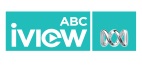 Sunday, 1 July 201210:20pmtriple j's One Night StandFor the last eight years, triple j's One Night Stand concert series has travelled the country bringing the big live music experience to young people in regional areas.In 2012 triple j's One Night Stand travelled to the Queensland town of Dalby, with an incredible line-up of artists including Stonefield, 360 and Matt Corby.After three huge live sets and one of the biggest crowds yet, triple j's One Night Stand concert had to shut down early due to the extreme weather conditions, but this TV special brings you all the wet excitement of the event from Dalby showgrounds. http://abc.net.au/iview/Saturday, 7 July 20128:30pmBananasFielding Mellish is a tester of Rube Goldbergesque devices who suddenly finds himself caught up in an exciting world of revolutionary politics in South America.There is 'something missing' in Fielding's everyday life, though he can't quite figure out what it is. He meets and falls for Nancy, an activist prominent in liberal causes. Through a hilariously bizarre set of circumstances, Fielding finds himself about to join the revolution in San Marcos, a little banana republic south of the border.Directed by Woody Allen, Bananas stars Woody Allen and Louise Lasser.AmendmentsSaturday June 09Insert classification:7:30pm	Shaun Micallef’s MAD AS HELL(PG)Insert classification:8:00pm	At The Movies(PG)Sunday June 10Insert classification:8:30pm	Sunday Best: Stevie(M*Coarse Language, Adult Themes)Monday June 11Insert classification:10:55pm	Dragons’ Den: Where Are They Now? Part Two(G)Tuesday June 12Insert classification:9:00pm	Archer: Training Day(M*Adult Themes)Insert classification:9:30pm	Sanctuary: Uprising(M*Violence)Wednesday June 13Insert classification:9:35pm	The Making Of Life’s Too Short(M*Coarse Lanuage)Amend program start time to:9:35pm	The Making Of Life’s Too ShortAmend program start time to:10:05pm	The Warehouse Comedy Festival: Josh Thomson: SurpriseAmend program start time to:10:40pm	The Gruen Transfer: MeatAmend program start time to:11:05pm	Sunday Best: StevieInsert classification:11:05pm	Sunday Best: Stevie(M*Coarse Language, Adult Themes)Amend program start time to:1:35am	The Marngrook Footy ShowAmend program start time to:2:35am	ABC News: Late EditionAmend program start time to:2:35am	Programs resume at 6amFriday June 15Insert classification:9:30pm	The Real Hustle(PG)Insert classification:10:00pm	The Making Of Life’s Too Short(M*Coarse Language)Insert classification:11:55pm	Sanctuary: Uprising(M*Violence)Insert classification:11:30pm	Archer: Training Day(M*Adult Themes)Saturday June 16Insert classification:8:30pm	Teen Wolf(PG)Insert classification:12:10am	The Real Hustle(PG)Tuesday June 19Insert classification:9:00pm	Archer: Killing Utne(M*Sexual References, Violence)Wednesday June 20Insert classification:9:30pm	Dumb, Drunk And Racist(MA*Adult Themes, Coarse Language)Thursday June 21Amend program start time to:9:35pm	Wil Anderson: WilosophyInsert classification:10:30pm	Dumb, Drunk And Racist(MA*Adult Themes, Coarse Language)Amend program start time to:10:30pm	Dumb, Drunk And RacistAmend program start time to:11:00pm	The Gruen TransferAmend program start time to:11:30pm	The Warehouse Comedy Festival: Sammy J: 58Kgs Of Pure EntertainmentAmend program start time to:12:00am	Later… With Jools HollandAmend program start time to:1:05am	The Marngrook Footy ShowAmend program start time to:2:05am	ABC News: Late EditionAmend program start time to:2:10am	Programs resume at 6amFriday June 22Delete ‘repeat’:1:00pm	The Country Mouse And City Mouse Adventures(Repeat)Insert classification:11:15pm	Archer: Killing Utne(M*Sexual References, Violence)Saturday June 23Delete ‘repeat’:1:00pm	The Country Mouse And City Mouse Adventures(Repeat)Sunday June 24Delete ‘repeat’:1:00pm	The Country Mouse And City Mouse Adventures(Repeat)Monday June 25Delete ‘repeat’:1:00pm	The Country Mouse And City Mouse Adventures(Repeat)Tuesday June 26Delete ‘repeat’:1:00pm	The Country Mouse And City Mouse Adventures(Repeat)Insert classification:9:25pm	Sanctuary: Monsoon(M*Violence)Wednesday June 27Delete ‘repeat’:1:00pm	The Country Mouse And City Mouse Adventures(Repeat)Thursday June 28Delete ‘repeat’:1:00pm	The Country Mouse And City Mouse Adventures(Repeat)Friday June 29Delete ‘repeat’:1:00pm	The Country Mouse And City Mouse Adventures(Repeat)Insert classification:11:55pm	Sanctuary: Monsoon(M*Violence)Saturday June 30Delete ‘repeat’:1:00pm	The Country Mouse And City Mouse Adventures(Repeat)Program GuideSunday, 1 July 2012Monday, 2 July 2012Tuesday, 3 July 2012Wednesday, 4 July 2012Thursday, 5 July 2012Friday, 6 July 2012Saturday, 7 July 2012Driver Dan's Story Train is a pre-school series that welcomes everyone aboard the Story Train. The bright train carries new loveable characters and books led by the grown-up lion, Driver Dan.In each episode characters will join the Story Train, such as Tallulah the elephant, Precious the inquisitive camel, or Sweetie the young toy panda as they solve puzzles, play games and find that there is a book for every occasion. 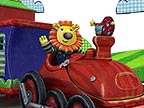 Children at home are also invited and encouraged to re-enact their favourite parts of the story. Episode 1: Counting Crazy - Monday, July 2 at 8.15am on ABC4KidsDriver Dan and Twinkle the bird spot Sweetie and Tallulah playing a counting game. Tallulah is winning so far but with Twinkle's help, Sweetie catches up. Now they need to find five of something. So off they go on Driver Dan's Story Train when they come across Counting Sheep number one. There are five Counting Sheep in total so Sweetie and Tallulah race off to find the other four sheep in order to win the game. http://abc.net.au/iview/During this new five-day series, the Play School presenters explore the concept of 'favourite things' through singing, moving and pretending, making and creating, looking at books and listening to stories. Children and families are also encouraged to remember their own special times, places and people as the Play School presenters share their experiences and memories - Teo shares a special photo of his Grandad and dog, and Rachael's cat, Max, visits Play School. 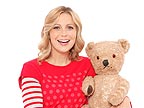 In each episode they also sing 'My Favourite Things' and place something special on a treasure shelf for favourite things.Review Episode: Monday, July 2 at 9.30am on ABC4KIDSIn today's Favourite Things Alex and Emma make things with clay; Emma makes strawberry and melon kebabs; in the Art Class segment a group make underwater scene collages; and the book The Runaway Hug is read. ***Please note: the preview DVD for this episode will be sent out at a later date.From Monday, July 2 Play School will now screen daily at 9.30am on ABC4KIDS!Preschoolers will now be able to watch Play School seven days a week as the series will screen daily from Monday, July 2 at 9.30am. Play School kicks off this milestone with the new five-day series - Favourite Things. http://abc.net.au/iview/Michelle Frost from London is travelling to northern Mexico to live as a 'Tribal Wife' with the Rarámuri, an ancient tribe who live perched on the edge of the spectacular Copper Canyon. Forty-year-old Michelle appears bright, bubbly and self-assured but underneath the surface she suffers from a crippling lack of self-confidence which she feels is hampering her chances of meeting a partner.Initially frustrated with the simplicity of life with the tribe, as events unfold Michelle realises that life with the Rarámuri is far from uncomplicated.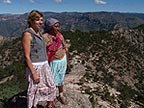  http://abc.net.au/iview/Concerned over the sudden disappearance of the two lesbians who've been buying his sperm, Ray enlists Jonathan to help him track the couple down. Starting at a cafe frequented by the couple and then moving on to the food co-operative where they shopped, Jonathan - assisted by marijuana - convinces the shop girl at the co-op to give him the couple's address. Upon breaking into the couple's apartment, Jonathan and Ray learn the pair has flown the coop. Much to Ray's horror, they also discover a list of names and addresses that suggest the pair have been on-selling Ray's sperm to other couples.  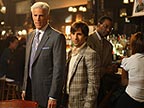 Later, George is at the pub with Jonathan when his publishing rival Richard Antrem (Oliver Platt) invites them to join his party for a drink. When Richard suggests that there are rumours going around that Edition magazine is about to fold, George loses his temper and storms out of the pub. Meanwhile, after tracking down most of the couples that have been sold his sperm, Ray is under the impression that he must be sterile as none of them have fallen pregnant. Visiting the last remaining couple on the list, Ray is overjoyed to learn that they're expecting a baby.  Afterwards, George is enjoying a drink with Jonathan and Ray when he's spotted by Richard, who's fuming over a disparaging editorial that George has published about him. To settle the matter, Richard challenges George to a boxing match with Jonathan and Ray also volunteering to take part in the fight.Louie is at the airport checking in for his flight to Birmingham, Alabama. After being issued a boarding pass, Louie is told that his flight has been cancelled as the plane has crashed, so he accepts a standby seat on another flight.  On the plane, a very large man sits next to Louie and encroaches on his personal space. The pilot then announces the plane's departure is delayed due to a tornado and hurricane warning. Once in the air the plane suffers a severe bout of turbulence which prompts the pilot to ask God to have mercy on their souls. Eventually, the flight arrives safely at its destination. 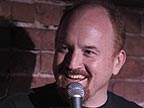 Later that evening, Louie performs his stand-up to a large audience in Birmingham. When he starts making jokes about the audience's hometown, he receives a frosty reception from the crowd. Afterwards, Louie goes to a diner where he's approached by a burly man who tells him that his sister is a huge fan. Louie thanks him, but it's obvious the man expects Louie to go over to meet his sister. Louie reluctantly obliges, and after an awkward exchange, he politely tells the sister he has to leave because he has a plane to catch. As he walks out into the night, Louie is accosted by the brother and threatened with violence for upsetting his sister. An elderly sheriff is nearby and comes to Louie's rescue. After driving him back to his hotel, the sheriff tells Louie that when someone does you a favour, it's only right to give them something in return… such as a kiss on the lips.Malory's career is threatened when a sensitive videotape falls into the hands of a rogue (and roguish) Cuban agent, so she calls on Archer's expertise in seduction to turn the tables on her blackmailer.Archer is an animated half-hour comedy set at ISIS, an international spy agency, where global crises are merely opportunities for its highly trained employees to confuse, undermine, betray and royally screw each other.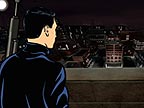  http://abc.net.au/iview/Despite repeated government warnings about junk food and the rising obesity rates, are some parents' ideas on diet putting their children's health at risk? Junk Food Mums focuses on three different British families; it shows the everyday difficulties they face with diets and attitudes to obesity, and follows them as they deal with their issues.  Most parents want to do the best for their children, and some see nothing wrong in keeping their offspring happy by giving them junk food. But are they setting them up for major health problems as adults?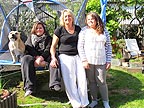 For young mother of four Naeden, junk food is a way of life. She enjoys eating it herself and doesn't see the dangers of giving her children - all under five years old, an excessive fast food lifestyle. Their staple daily diet is burgers, chips and fizzy drinks, but husband Ricky worries that they are storing up problems for their children in the future.Sharon is 30 and weighs 37 stone, but insists she's happy being big. She has a great relationship with her 17-year-old step-daughter Kate, who is already a size 20 and doesn't see her size as a problem either. But as they try on dresses for Sharon's forthcoming wedding to Kate's dad Andrew, it appears that life as a large lady isn't all that it's cracked up to be.  Meanwhile Debbie, mother of 13-year-old identical twins Sophie and Jolie, is running out of answers. Despite resorting to locking her chocolates in a security box, she can't stop her daughters over-eating and secretly buying junk food. As the girls are enrolled into a weight-loss camp, will it be enough to repair their relationship with mum and turn their lives around? http://abc.net.au/iview/In episode 3, journalist Joe Hildebrand takes Amer, Radhika, Gurmeet and Mahima to what the Indian media claim is the most dangerous city in Australia - Melbourne.Although many Australians think of Melbourne as our most liveable city, for Indians it's infamous for attacks on Indian students. In fact, education adviser Radhika tells students not to risk studying in Australia at all. 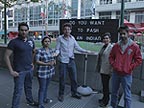 Joe and the Indians investigate the nature of these attacks - were they really racist or more a case of Indian students being in the wrong place at the wrong time? Gautam Gupta, an Indian student leader at the time of the attacks and now a practising surgeon, tells Gurmeet and Radhika that he has no doubt that the attacks were racist. Later, Joe shows the tourists CCTV footage of a brutal attack on Indian student Sourabh Sharma. Mahima and Gurmeet then meet Sourabh, and hear first-hand about the attack. Meanwhile, Radhika and Amer patrol the mean streets of Melbourne with the Victorian Police - Radhika is appalled by the level of drunkenness but Amer seems less concerned. Back in India, Amer had said he wanted to walk the streets of Melbourne at 2 or 3am, to judge for himself if Australia is a racist country. Joe grants Amer's wish, and Gurmeet accompanies him. The walk is uneventful until Amer and Gurmeet return to Swanston Street... http://abc.net.au/iview/British actor, author and journalist Ross Kemp travels to Northern Mexico the murder capital of the world. More than 3000 people were gunned down in the city last year, victims of a bloody drug war being played out on America's doorstep. 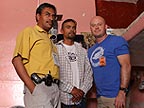 Kemp investigates the ruthless cartels fighting for control of the drug trade between Mexico and the US, a business worth more than $40 billion a year. Cartels rule and run the city through a policy known as 'silver or lead', that is, take a bribe or a bullet.  Anyone who stands in their way is offered huge bribes. Those who refuse them are shot. http://abc.net.au/iview/Switch on your gaydars everybody...the eight-part UK reality series Playing it Straight kicks off Friday 6 July at 8.30pm. With hilarious narration from chatty man Alan Carr, and hosted by Jameela Jamil, Playing it Straight is a dating game with a twist.  Eleven strapping lads are out to try and win the heart of one beautiful single girl - Cara.  But while some of the guys are straight and genuinely want to win Cara's affections, others are merely playing it straight - they are in fact gay and are out to try and deceive Cara into thinking that they're the right man for her.  With £50,000 up for grabs the stakes are high.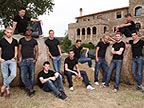 Cara and the guys move into our luxurious Spanish villa together, and over eight episodes the boys take part in a series of comedy challenges, all the time trying to win time alone with Cara in a bid to persuade her that they're straight and the one for her.  Each challenge plays on some form of male stereotyping - will the performance of each potential suitor give any clues as to their true sexuality? Cara needs to watch carefully, because, in each show, she will eliminate one or more of our guys from the game - but will Cara make the right choices, based on what she's seen?At the end of it all, if Cara chooses a straight boy they both win £25,000 each. However if she picks one of the gay guys who's been Playing it Straight, he will walk away with the whole £50,000, and she will win nothing.In the age of the 'metro-sexual' can Cara tell who's straight, and who's Playing it Straight? For that matter, can we? http://abc.net.au/iview/Presenters Alex Conran, Paul Wilson and Jessica Clement will appear as they've never been seen before.After exposing hundreds of scams for the public, the hustlers have come up with new ways of keeping their identity secret. They have assembled a range of cunning disguises and characters which they'll use to keep on exposing daring cons and scams. 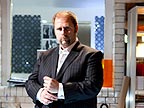 And that's not the only change. Each week Alex, Jess and Paul take a well-known personality and put them into the shoes of a hustler. They are given the inside track, learn the harsh realities of just how Britain's shameless confidence tricksters set out to con us all, and of course they help to warn the public what to watch out for.Episode Ten:  Alex Conran and Jess Clement kick back and enjoy a slap-up lunch whilst the restaurant staff do the hustling for them.British TV presenter Rick Edwards gets a blank job in the celebrity hustle and Alex cleans up some window cleaners' profits. http://abc.net.au/iview/6:00amBlinky Bill(CC,Repeat,G)6:30amPinky Dinky Doo(CC,Repeat,G)6:40amThis Is Emily Yeung(Repeat,G)6:45amRoary The Racing Car(CC,Repeat,G)7:00amYo Gabba Gabba!(CC,Repeat,G)7:25amThe Mr Men Show(CC,Repeat,G)7:40amShaun The Sheep(CC,Repeat,G)7:50amThomas and Friends(CC,Repeat,G)8:00amLittle Charley Bear(CC,Repeat,G)8:10amSmall Potatoes!(Repeat,G)8:15amDriver Dan's Story Train(CC,Repeat,G)8:30amSesame Street(CC,Repeat,G)9:00amAngelina Ballerina: The Next Steps(CC,Repeat,G)9:15amChuggington(CC,Repeat,G)9:25amFive Minutes More(CC,Repeat,G)9:30amPlay School: Once Upon A Time(CC,Repeat,G)9:55amOctonauts(CC,Repeat,G)10:10amPeppa Pig(CC,Repeat,G)10:15amBookaboo(CC,Repeat,G)10:25amMister Maker Comes To Town(CC,Repeat,G)10:45amZoo Mix(CC,Repeat,G)10:50amFrog And Friends(Repeat,G)11:00amThe WotWots(CC,Repeat,G)11:10amMilly, Molly(CC,Repeat,G)11:25amTinga Tinga Tales(CC,Repeat,G)11:35amBabar And The Adventures Of Badou(CC)12:00pmSesame Street(CC,G)12:55pmPingu(Repeat,G)1:00pmThe Country Mouse And The City Mouse Adventures(CC)1:25pmPeppa Pig(CC,Repeat,G)1:30pmLittle Charley Bear(CC,Repeat,G)1:40pmSmall Potatoes!(Repeat,G)1:45pmDriver Dan's Story Train(CC,Repeat,G)1:55pmRaa Raa! The Noisy Lion(CC,Repeat,G)2:10pmThe Koala Brothers(CC,Repeat,G)2:20pmGuess With Jess(CC,Repeat,G)2:35pmFinley The Fire Engine(CC,Repeat,G)2:45pmPororo The Little Penguin(CC,Repeat,G)2:55pmMouk(CC,Repeat,G)3:05pmMike The Knight(CC,Repeat,G)3:20pmOctonauts(CC,Repeat,G)3:30pmdirtgirlworld(CC,Repeat,G)3:40pmHilltop Hospital(CC,Repeat,G)3:55pmMister Maker(CC,Repeat,G)4:15pmCharlie And Lola(CC,Repeat,G)4:30pmGrandpa In My Pocket(CC,Repeat,G)4:40pmLouie(CC,Repeat,G)4:50pmPororo The Little Penguin(CC,Repeat,G)5:00pmLittle Princess(CC,Repeat,G)5:10pm64 Zoo Lane(CC,Repeat,G)5:20pmGaspard and Lisa(CC,Repeat,G)5:35pmThe Hive(CC,Repeat,G)5:40pmPeppa Pig(CC,Repeat,G)5:45pmOlivia(CC,Repeat,G)6:00pmTimmy Time: Timmy Finds Treasure(CC,Repeat,G)Timmy and his friends are having great fun playing Pirates. Timmy is the Captain and leads his chums on a treasure hunt.6:15pmThe Pajanimals: A Super Sweet Night(CC,Repeat,G)The Pajanimals come back from a party, each with a bag full of candy. While the others decide to save their candy for later, Cowbella decides to eat all of her candy, but then can't go to sleep.6:25pmIn The Night Garden: Upsy Daisy, Igglepiggle, The Bed And The Ball(CC,Repeat,G)Upsy Daisy is asleep in her bed when the ball bounces into the garden. While Upsy Daisy plays with the ball, Igglepiggle decides to go to sleep in Upsy Daisy's bed.7:00pmSpicks And Specks(CC,Repeat,PG)Joining Adam, Myf and Alan this week are Mark Holden, Amandah Wilkinson, Felicity Ward and Hamish Blake.7:30pmFat And Fatter: Kuwait(CC,Repeat,PG)FinalBrits Carley Brookes and Darran Mansfield experience the ultra-lazy lifestyle of Kuwait's wealthy and gain an understanding of how new wealth has impacted on obesity. They are shocked after a visit to the diabetes clinic.8:20pmLike A Version: Austra: None of Dem(PG)Local and international acts get a chance to pay homage to their favourite artists by performing a cover of one of their songs. This episode features Austra.8:30pmSunday Best: Capturing The Friedmans(CC)The Friedmans, a seemingly typical, upper-middleclass family whose world is instantly transformed when the father and his youngest son are arrested and charged with shocking and horrible crimes.10:20pmtriple j's One Night Stand(CC)triple j's One Night Stand travels to the Queensland town of Dalby, with an incredible line-up of artists including Stonefield, 360 and Matt Corby. 11:50pmLouis Theroux: Law & Disorder in Philadelphia(CC,Repeat)Louis Theroux signs up for his most dangerous assignment - patrolling the crime-ridden streets of Philadelphia with the local law enforcement to find out why the crime and violence in the city is so bad.12:50amTribal Wives: Gabon(CC,Repeat,M,Coarse Language)Linda Plover from Liverpool is going to live as a 'Tribal Wife' with the Babongo in southern Gabon. Linda is haunted by memories of a poverty-stricken childhood and feels a great sense of bitterness towards her mother.1:50amDeadwood: A Lie Agreed Upon: Part 1(CC,Repeat,MA,Frequent Coarse Laguage, Sex Scenes, Violence)Tensions flare as the camp faces an uncertain future. Al Swearengen taunts Seth Bullock over his relationship with Alma Garret, and the resulting confrontation between sheriff and criminal turns violent. CAST: Ian McShane2:40amABC News Update(Repeat)Latest news and today's top stories from across Australia and around the world.2:45amPrograms resume at 6am6:00amBlinky Bill(CC,Repeat,G)6:30amPinky Dinky Doo(CC,Repeat,G)6:40amThis Is Emily Yeung(Repeat,G)Final6:45amRoary The Racing Car(CC,Repeat,G)7:00amYo Gabba Gabba!(CC,Repeat,G)7:25amThe Mr Men Show(CC,Repeat,G)7:40amShaun The Sheep(CC,Repeat,G)7:50amThomas and Friends(CC,Repeat,G)8:00amLittle Charley Bear(CC,Repeat,G)8:10amSmall Potatoes!(Repeat,G)8:15amDriver Dan's Story Train(CC)8:30amSesame Street(CC,Repeat,G)9:00amAngelina Ballerina: The Next Steps(CC,Repeat,G)9:15amChuggington(CC,Repeat,G)9:25amFive Minutes More(CC,Repeat,G)9:30amPlay School(CC)10:00amDorothy the Dinosaur(CC,Repeat,G)10:05amZoo Mix(CC,Repeat,G)10:10amKingdom of Parimithi(CC,Repeat,G)10:20amThe Adventures of Bottle Top Bill And His Best Friend Corky(CC,Repeat,G)10:30amPororo The Little Penguin: Sing-A-Long(Repeat,G)10:35amCaptain Mack(CC,Repeat,G)10:45amZigby(CC,Repeat,G)11:00amThe WotWots(CC,Repeat,G)11:10amMilly, Molly(CC,Repeat,G)11:25amTinga Tinga Tales(CC,Repeat,G)11:35amBabar And The Adventures Of Badou(CC)12:00pmSesame Street(CC,Repeat,G)12:30pmDibo The Gift Dragon(CC,Repeat,G)12:40pmHumf(CC,Repeat,G)12:50pmFifi And The Flowertots(CC,Repeat,G)1:00pmThe Country Mouse And The City Mouse Adventures(CC)1:25pmPeppa Pig(CC,Repeat,G)1:30pmLittle Charley Bear(CC,Repeat,G)1:40pmSmall Potatoes!(Repeat,G)1:45pmDriver Dan's Story Train(CC,Repeat)1:55pmRaa Raa! The Noisy Lion(CC,Repeat,G)2:10pmThe Koala Brothers(CC,Repeat,G)2:20pmGuess With Jess(CC,Repeat,G)2:35pmFinley The Fire Engine(CC,Repeat,G)2:45pmPororo The Little Penguin(CC,Repeat,G)2:55pmMouk(CC,Repeat,G)3:05pmMike The Knight(CC,Repeat,G)3:20pmOctonauts(CC,Repeat,G)3:30pmdirtgirlworld(CC,Repeat,G)3:40pmHilltop Hospital(CC,Repeat,G)3:55pmMister Maker(CC,Repeat,G)4:15pmCharlie And Lola(CC,Repeat,G)4:30pmPlay School(CC,Repeat,G)5:00pmLittle Princess(CC,Repeat,G)5:10pm64 Zoo Lane(CC,Repeat,G)5:20pmGaspard and Lisa(CC,Repeat,G)5:35pmThe Hive(CC,Repeat,G)5:40pmPeppa Pig(CC,Repeat,G)5:45pmOlivia(CC,Repeat,G)6:00pmTimmy Time: Timmy The Postman(CC,Repeat,G)It's Valentine's Day and Harriet is showing the class how to make cards for their best friends and Timmy volunteers to be postman.6:15pmThe Pajanimals: The No-So-Great Outdoors(CC,Repeat,G)After a fun day outside, the Pajanimals are surprised to learn that Squacky didn't have a good time and has decided that he's never going outside again! The Pajanimals quickly take Squacky to the Friendly Forest to see Jerry.6:25pmIn The Night Garden: Tombliboo Ooo Drinks Everybody Else's Pinky Ponk Juice(CC,Repeat,G)Everyone is enjoying a ride on the Pinky Ponk, but Tombliboo Ooo is more interested in drinking all the Pinky Ponk juice.7:00pmSpicks And Specks(CC,Repeat,PG)Adam, Myf and Alan are joined by Murray Cook (The Wiggles), Ella Hooper, Adam Rozenbachs and Dave O'Neil.7:30pmDoctor Who: Partners In Crime(CC,Repeat,PG)Donna Noble is determined to find the Doctor again - even if it means braving the villainous Miss Foster and her hordes of sinister Adipose. CAST: David Tennant, Catherine Tate.8:20pmDoctor Who: Confidential: A Noble Return(CC,Repeat,G)Specially filmed as a companion piece to Doctor Who. Includes behind-the-scenes filming and interviews with the cast, writers and production team as they bring our favourite Time Lord back to our screens.8:25pmThe Roast(CC)A two minute news satire bulletin bringing you today's news today.8:30pmTribal Wives: Mexico(CC,M,Coarse Language)Michelle Frost from London is travelling to northern Mexico to live as a 'Tribal Wife' with the Rarámuri, an ancient tribe who live perched on the edge of the spectacular Copper Canyon.9:30pmBored To Death: The Case Of The Stolen Sperm(CC,Repeat,M,Coarse Language, Drug Use, Sexual References)After the sudden disappearance of the lesbian couple that have been buying his sperm, Ray enlists Jonathan to track them down. Meanwhile, George publishes a nasty editorial about his publishing rival. CAST: Jason Schwartzman10:00pmLouie: Travel Day/ South(CC)Louie learns things are different in the south when he visits Birmingham, Alabama. Forced into an impromptu meeting with a fan, this leads to an odd encounter with the local sheriff. CAST: Louis C.K.10:20pmThe Gruen Transfer(CC,Repeat,M,Adult Themes, Nudity)Wil Anderson, Todd Sampson and Russel Howcroft are joined by Matt Eastwood and Bridget Taylor on the final episode for this series. On How Do You Sell? we look at airlines and On the Pitch - NZ and Australia One Country.10:55pmDragons' Den(CC)Wannabe entrepreneurs are given the chance of a lifetime when they pitch an idea, a dream or want backing for a company to five rich and successful business leaders in order to secure financial investment from them. 12:00amBreaking Bad: Breakage(CC,Repeat,M,Drug References)As Walt's medical bills and domestic problems mount, Jesse will only agree to get back into the drug business if he can dictate the terms. CAST: Bryan Cranston, Anna Gunn.12:45amCold Feet(CC,Repeat,PG)All three couples travel to Holy Island to celebrate the new millennium. Pete and Jenny attempt to rebuild their relationship; and Adam and Pete concoct a plan to escape David's school prefect antics. CAST: James Nesbitt1:35amLondon Live: The Kills, Sugababes, Boy Kill Boy, Elbow(CC,Repeat,G)Recorded in London's flamboyant, stylish and historic music venue KOKO, London Live showcases the biggest and best album releases. This episode features The Kills, Sugababes, Boy Kill Boy, and Elbow.2:10amABC News UpdateABC News Update2:10amPrograms resume at 6am6:00amBlinky Bill(CC,Repeat,G)6:30amPinky Dinky Doo(CC,Repeat,G)6:40amPingu(Repeat,G)6:45amRoary The Racing Car(CC,Repeat,G)7:00amYo Gabba Gabba!(CC,Repeat,G)7:25amThe Mr Men Show(CC,Repeat,G)7:40amShaun The Sheep(CC,Repeat,G)7:50amThomas and Friends(CC,Repeat,G)8:00amLittle Charley Bear(CC,Repeat,G)8:10amSmall Potatoes!(Repeat,G)8:15amDriver Dan's Story Train(CC)8:30amSesame Street(CC,Repeat,G)9:00amAngelina Ballerina: The Next Steps(CC,Repeat,G)9:15amChuggington(CC,Repeat,G)9:25amFive Minutes More(CC,Repeat,G)9:30amPlay School(CC)10:00amDorothy the Dinosaur(CC,Repeat,G)10:05amZoo Mix(CC,Repeat,G)10:10amKingdom of Parimithi(CC,Repeat,G)10:20amThe Adventures of Bottle Top Bill And His Best Friend Corky(CC,Repeat,G)10:30amPororo The Little Penguin: Sing-A-Long(Repeat,G)10:35amCaptain Mack(CC,Repeat,G)10:45amZigby(CC,Repeat,G)11:00amThe WotWots(CC,Repeat,G)11:10amMilly, Molly(CC,Repeat,G)11:25amTinga Tinga Tales(CC,Repeat,G)11:35amBabar And The Adventures Of Badou(CC)12:00pmSesame Street(CC,Repeat,G)12:30pmDibo The Gift Dragon(CC,Repeat,G)12:40pmHumf(CC,Repeat,G)12:50pmFifi And The Flowertots(CC,Repeat,G)1:00pmThe Country Mouse And The City Mouse Adventures(CC)1:25pmPeppa Pig(CC,Repeat,G)1:30pmLittle Charley Bear(CC,Repeat,G)1:40pmSmall Potatoes!(Repeat,G)1:45pmDriver Dan's Story Train(CC,Repeat)1:55pmRaa Raa! The Noisy Lion(CC,Repeat,G)2:10pmThe Koala Brothers(CC,Repeat,G)2:20pmGuess With Jess(CC,Repeat,G)2:35pmFinley The Fire Engine(CC,Repeat,G)2:45pmPororo The Little Penguin(CC,Repeat,G)2:55pmMouk(CC,Repeat,G)3:05pmMike The Knight(CC,Repeat,G)3:20pmOctonauts(CC,Repeat,G)3:30pmdirtgirlworld(CC,Repeat,G)3:40pmHilltop Hospital(CC,Repeat,G)3:55pmMister Maker(CC,Repeat,G)4:15pmCharlie And Lola(CC,Repeat,G)4:30pmPlay School(CC,Repeat,G)5:00pmLittle Princess(CC,Repeat,G)5:10pm64 Zoo Lane(CC,Repeat,G)5:20pmGaspard and Lisa(CC,Repeat,G)5:35pmThe Hive(CC,Repeat,G)5:40pmPeppa Pig(CC,Repeat,G)5:45pmOlivia(CC,Repeat,G)6:00pmTimmy Time: Timmy's Truck(CC,Repeat,G)Timmy is determined to play with Otus's new remote-controlled truck. He tries more and more ambitious stunts, until disaster strikes and the truck gets broken.6:15pmThe Pajanimals: Super Squacky(CC,Repeat,G)Squacky is so excited to be seeing a movie about his favorite superhero tomorrow that he keeps waking up in the middle of the night. In the Land of Hush, Bedtime Bunny sings Squacky a song and teaches him a calming exercise!6:25pmIn The Night Garden: Looking For Each Other(CC,Repeat,G)Igglepiggle and Upsy Daisy are best friends, but today Igglepiggle can't find Upsy Daisy.7:00pmSpicks And Specks(CC,Repeat,PG)Adam, Alan and Myf are joined by Italian baritone singer Patrizio Buanne, comedian Meshel Laurie, American hip hop rapper Pigeon John, and comedian Damian Callinan.7:30pmDoctor Who: The Fires Of Pompeii(CC,Repeat,PG)The Doctor and Donna travel back into ancient history and face their greatest challenge yet. Can established history be changed, or must the Doctor let everyone die? CAST: David Tennant8:15pmDoctor Who: Confidential: The Italian Job(CC,Repeat,G)Specially filmed as a companion piece to Doctor Who. Includes behind-the-scenes filming and interviews with the cast, writers and production team as they bring our favourite Time Lord back to our screens.8:25pmThe Roast(CC)A two minute news satire bulletin bringing you today's news today.8:30pmGood Game(CC)Join Bajo and Hex as they bring you all the latest news and events, reviews, animations and interviews from the wonderful world of gaming.9:00pmArcher: Honey Pot(CC)Malory's career is threatened when a sensitive videotape falls into the hands of a rogue (and roguish) Cuban agent, so she calls on Archer's expertise in seduction to turn the tables on her blackmailer.9:25pmSanctuary: Resistance(CC)A Sanctuary mission to infiltrate a secret Abnormal testing facility brings Magnus and Henry face-to-face with a mysterious and deadly creature, and with an old friend whose loyalties are in question. CAST: Amanda Tapping10:10pmThe Gruen Transfer(CC,Repeat,PG)In the fourth season of The Gruen Transfer, inimitable host Wil Anderson will once again pick apart the seams of advertising with the extraordinary Russel Howcroft and Todd Sampson and a team of regular guests.10:40pmSpaced(CC,Repeat,M,Coarse Language)Sophie can't make a date with Tim so he goes out with Daisy instead which results in a fight for survival against old enemy Duane Benzie. Meanwhile, Colin escapes. CAST: Jessica Stevenson, Simon Pegg, Nick Frost11:10pmGavin And Stacey(CC,Repeat,PG)Gavin and Stacey meet with a mixed reception to the news of their engagement. Gavin's family is delighted, but Stacey's have some very big concerns. The celebration party however is a winner for all. CAST: James Corden11:40pmTorchwood: Children Of Earth: Day Five(CC,Repeat,M,Violence)FinalTorchwood is defenceless, and Gwen Cooper stands alone, as the final sanction begins. An ordinary council estate becomes a battleground, where the future of the human race will be decided. CAST: John Barrowman12:35amDragons' Den(CC,Repeat)Wannabe entrepreneurs are given the chance of a lifetime when they pitch an idea, a dream or want backing for a company to five rich and successful business leaders in order to secure financial investment from them. 1:35amSpaced(CC,Repeat,M,Coarse Language)Sophie can't make a date with Tim so he goes out with Daisy instead which results in a fight for survival against old enemy Duane Benzie. Meanwhile, Colin escapes. CAST: Jessica Stevenson, Simon Pegg, Nick Frost2:00amABC News UpdateABC News Update2:00amPrograms resume at 6am6:00amBlinky Bill(CC,Repeat,G)6:30amPinky Dinky Doo(CC,Repeat,G)6:40amPingu(Repeat,G)6:45amRoary The Racing Car(CC,Repeat,G)7:00amYo Gabba Gabba!(CC,Repeat,G)7:25amThe Mr Men Show(CC,Repeat,G)7:40amShaun The Sheep(CC,Repeat,G)7:50amThomas and Friends(CC,Repeat,G)8:00amLittle Charley Bear(CC,Repeat,G)8:10amSmall Potatoes!(Repeat,G)8:15amDriver Dan's Story Train(CC)8:30amSesame Street(CC,Repeat,G)9:00amAngelina Ballerina: The Next Steps(CC,Repeat,G)9:15amChuggington(CC,Repeat,G)9:25amFive Minutes More(CC,Repeat,G)9:30amPlay School(CC)10:00amDorothy the Dinosaur(CC,Repeat,G)10:05amZoo Mix(CC,Repeat,G)10:10amKingdom of Parimithi(CC,Repeat,G)10:20amThe Adventures of Bottle Top Bill And His Best Friend Corky(CC,Repeat,G)10:30amPororo The Little Penguin: Sing-A-Long(Repeat,G)10:35amCaptain Mack(CC,Repeat,G)10:45amZigby(CC,Repeat,G)11:00amThe WotWots(CC,Repeat,G)11:10amMilly, Molly(CC,Repeat,G)11:25amTinga Tinga Tales(CC,Repeat,G)11:35amBabar And The Adventures Of Badou(CC)12:00pmSesame Street(CC,Repeat,G)12:30pmDibo The Gift Dragon(CC,Repeat,G)12:40pmHumf(CC,Repeat,G)12:50pmFifi And The Flowertots(CC,Repeat,G)1:00pmThe Country Mouse And The City Mouse Adventures(CC)1:25pmPeppa Pig(CC,Repeat,G)1:30pmLittle Charley Bear(CC,Repeat,G)1:40pmSmall Potatoes!(Repeat,G)1:45pmDriver Dan's Story Train(CC,Repeat)1:55pmRaa Raa! The Noisy Lion(CC,Repeat,G)2:10pmThe Koala Brothers(CC,Repeat,G)2:20pmGuess With Jess(CC,Repeat,G)2:35pmFinley The Fire Engine(CC,Repeat,G)2:45pmPororo The Little Penguin(CC,Repeat,G)2:55pmMouk(CC,Repeat,G)3:05pmMike The Knight(CC,Repeat,G)3:20pmOctonauts(CC,Repeat,G)3:30pmdirtgirlworld(CC,Repeat,G)3:40pmHilltop Hospital(CC,Repeat,G)3:55pmMister Maker(CC,Repeat,G)4:15pmCharlie And Lola(CC,Repeat,G)4:30pmPlay School(CC,Repeat,G)5:00pmLittle Princess(CC,Repeat,G)5:10pm64 Zoo Lane(CC,Repeat,G)5:20pmGaspard and Lisa(CC,Repeat,G)5:35pmThe Hive(CC,Repeat,G)5:40pmPeppa Pig(CC,Repeat,G)5:45pmOlivia(CC,Repeat,G)6:00pmTimmy Time: Timmy Rings The Bell(CC,Repeat,G)Mittens proudly shows off the shiny new bell on her collar, but is inconsolable when it goes missing. The hunt is on to find the missing bell.6:15pmThe Pajanimals: Dream A Happy Dream(CC,Repeat,G)Cowbella is afraid to go to sleep because she might have a bad dream, so the Pajanimals go to the Friendly Forest to meet Jerry, who assures her that those bad thoughts are just from her imagination.6:25pmIn The Night Garden: High And Low(CC,Repeat,G)The Tombliboos explore inside their house. It is full of interesting spaces, stairs to climb and slides to slide down.7:00pmSpicks And Specks(CC,Repeat,PG)The world of music exposed like never before. Comedian Adam Hills leads two teams through different rounds of music-related riddles and games.7:30pmDoctor Who: Planet Of The Ood(CC,Repeat,PG)The Doctor takes Donna to her first alien world, but the Ood-Sphere reveals some terrible truths about the human race. CAST: David Tennant, Catherine Tate8:15pmDoctor Who: Confidential: Oods And Ends(CC,Repeat,G)Specially filmed as a companion piece to Doctor Who. Includes behind-the-scenes filming and interviews with the cast, writers and production team as they bring our favourite Time Lord back to our screens.8:25pmThe Roast(CC)A two minute news satire bulletin bringing you today's news today.8:30pmJunk Food Mums(CC)Junk Food Mums focuses on three British families and their unhealthy relationships with junk and fast foods.  9:30pmDumb, Drunk And Racist(CC,M,Coarse Language)Journalist Joe Hildebrand takes Amer, Radhika, Gurmeet and Mahima to what the Indian media claim is the most dangerous city in Australia - Melbourne.10:00pmRoss Kemp: Extreme World: Northern Mexico(CC)Kemp travels to Northern Mexico the murder capital of the world, where cartels are fighting for control of the drug trade between Mexico and the US, worth more than 40 billion dollars a year.10:45pmThe Gruen Transfer(CC,Repeat,M,M - Adult Themes, Sexual References, Sex Scenes,This program includes content that may offend some viewers)Host Wil Anderson is joined by Russel Howcroft, Todd Sampson, Carolyn Miller and Dan Gregory. How do you sell: Banks. Ad Crunch: Skittles. On the Pitch: Convince us to lower the legal drinking age to 16 years.11:15pmSunday Best: Capturing The Friedmans(CC,Repeat)The Friedmans, a seemingly typical, upper-middleclass family whose world is instantly transformed when the father and his youngest son are arrested and charged with shocking and horrible crimes.1:05amCoach Trip(CC,Repeat,G)A travel-meets-reality show that sees seven pairs of strangers all from different backgrounds, become constant travelling companions on a six-week bus tour of Europe. The last couple standing wins!1:30amHeartland(CC,Repeat,PG)Caleb struggles to get over the physical and emotional scars from his terrible accident as Amy tries to get him back on a horse and Tim doles out some tough love. CAST: Amber Marshall2:15amABC News UpdateABC News Update2:15amPrograms resume at 6am6:00amBlinky Bill(CC,Repeat,G)6:30amPinky Dinky Doo(CC,Repeat,G)6:40amPingu(Repeat,G)6:45amRoary The Racing Car(CC,Repeat,G)7:00amYo Gabba Gabba!(CC,Repeat,G)7:25amThe Mr Men Show(CC,Repeat,G)7:40amShaun The Sheep(CC,Repeat,G)7:50amThomas and Friends(CC,Repeat,G)8:00amLittle Charley Bear(CC,Repeat,G)8:10amSmall Potatoes!(Repeat,G)8:15amDriver Dan's Story Train(CC)8:30amSesame Street(CC,Repeat,G)9:00amAngelina Ballerina: The Next Steps(CC,Repeat,G)9:15amChuggington(CC,Repeat,G)9:25amFive Minutes More(CC,Repeat,G)9:30amPlay School(CC)10:00amDorothy the Dinosaur(CC,Repeat,G)10:05amZoo Mix(CC,Repeat,G)10:10amKingdom of Parimithi(CC,Repeat,G)10:20amThe Adventures of Bottle Top Bill And His Best Friend Corky(CC,Repeat,G)10:30amPororo The Little Penguin: Sing-A-Long(Repeat,G)10:35amCaptain Mack(CC,Repeat,G)10:45amZigby(CC,Repeat,G)11:00amThe WotWots(CC,Repeat,G)11:10amMilly, Molly(CC,Repeat,G)11:25amTinga Tinga Tales(CC,Repeat,G)11:35amBabar And The Adventures Of Badou(CC)12:00pmSesame Street(CC,Repeat,G)12:30pmDibo The Gift Dragon(CC,Repeat,G)12:40pmHumf(CC,Repeat,G)12:50pmFifi And The Flowertots(CC,Repeat,G)1:00pmThe Country Mouse And The City Mouse Adventures(CC)1:25pmPeppa Pig(CC,Repeat,G)1:30pmLittle Charley Bear(CC,Repeat,G)1:40pmSmall Potatoes!(Repeat,G)1:45pmDriver Dan's Story Train(CC,Repeat)1:55pmRaa Raa! The Noisy Lion(CC,Repeat,G)2:10pmThe Koala Brothers(CC,Repeat,G)2:20pmGuess With Jess(CC,Repeat,G)2:35pmFinley The Fire Engine(CC,Repeat,G)2:45pmPororo The Little Penguin(CC,Repeat,G)2:55pmMouk(CC,Repeat,G)3:05pmMike The Knight(CC,Repeat,G)3:20pmOctonauts(CC,Repeat,G)3:30pmdirtgirlworld(CC,Repeat,G)3:40pmHilltop Hospital(CC,Repeat,G)3:55pmMister Maker(CC,Repeat,G)4:15pmCharlie And Lola(CC,Repeat,G)4:30pmPlay School(CC,Repeat,G)5:00pmLittle Princess(CC,Repeat,G)5:10pm64 Zoo Lane(CC,Repeat,G)5:20pmGaspard and Lisa(CC,Repeat,G)5:35pmThe Hive(CC,Repeat,G)5:40pmPeppa Pig(CC,Repeat,G)5:45pmOlivia(CC,Repeat,G)6:00pmTimmy Time: Timmy's Tractor(CC,Repeat,G)The class is making things out of scrap and Timmy is very proud of his splendid tractor - a cereal box.6:15pmThe Pajanimals: Happy Birthday Sweetpea Sue(CC,Repeat,G)It's Sweet Pea Sue's birthday tomorrow and she is nervous about the party - will everyone have a good time? Will they like the cake?  The Pajanimals travel to Birthday Land, to speak to Mr. Happy Birthday.6:25pmIn The Night Garden: The Tombliboos' Busy Day(CC,Repeat,G)The Tombliboos have a very busy day.7:00pmSpicks And Specks(CC,Repeat,PG)Adam, Myf and Alan are joined by Renee Geyer, Chris Cheney, Jessie Griffin and Meshel Laurie.7:30pmDoctor Who: The Sontaran Stratagem(CC,Repeat,PG)The Doctor is called back to modern-day Earth by an old friend, as an old enemy starts some new troubles. CAST: David Tennant, Freema Agyeman8:15pmDoctor Who: Confidential: Send In The Clones(CC,Repeat,G)Specially filmed as a companion piece to Doctor Who. Includes behind-the-scenes filming and interviews with the cast, writers and production team as they bring our favourite Time Lord back to our screens.8:25pmThe Roast(CC)A two minute news satire bulletin bringing you today's news today.8:30pmThe Marngrook Footy Show(CC,PG)A family-friendly footy show with an engaging mix of personalities, humour, analysis and information with an emphasis on Indigenous players, history and culture. Includes news and analysis of footy issues and match previews.9:30pmFear of A Brown Planet(CC,Repeat,PG)Comedians Aamer Rahman and Nazeem Hussain are Fear Of A Brown Planet. Fear Of A Brown Planet is their sell-out comedy festival show tackling the topics of immigration, race relations, and the 'War on Terror' head on.10:50pmDumb, Drunk And Racist(CC,Repeat,M,Coarse Language)Journalist Joe Hildebrand takes Amer, Radhika, Gurmeet and Mahima to what the Indian media claim is the most dangerous city in Australia - Melbourne.11:25pmThe Gruen Transfer(CC,Repeat,M,Sexual References, Violence)In the fourth season of The Gruen Transfer, inimitable host Wil Anderson will once again pick apart the seams of advertising with the extraordinary Russel Howcroft and Todd Sampson and a team of regular guests.11:55pmJunk Food Mums(CC,Repeat)Junk Food Mums focuses on three British families and their unhealthy relationships with junk and fast foods.  12:40amThe League Of Gentlemen: Welcome To Royston Vasey(CC,Repeat,PG)Two visitors arrive in Royston Vasey: Benjamin and Martin. At the job centre, Pauline is furious that one of her attendees has secured a job interview; and Babs is in the process of a sex-change. CAST: Mark Gatiss1:10amThe Marngrook Footy Show(CC,Repeat,PG)A family-friendly footy show with an engaging mix of personalities, humour, analysis and information with an emphasis on Indigenous players, history and culture. Includes news and analysis of footy issues and match previews.2:10amABC News UpdateABC News Update2:15amPrograms resume at 6am6:00amBlinky Bill(CC,Repeat,G)6:30amPinky Dinky Doo(CC,Repeat,G)6:40amPingu(Repeat,G)6:45amRoary The Racing Car(CC,Repeat,G)7:00amYo Gabba Gabba!(CC,Repeat,G)7:25amThe Mr Men Show(CC,Repeat,G)7:40amShaun The Sheep(CC,Repeat,G)7:50amThomas and Friends(CC,Repeat,G)8:00amLittle Charley Bear(CC,Repeat,G)8:10amSmall Potatoes!(Repeat,G)8:15amDriver Dan's Story Train(CC)8:30amSesame Street(CC,Repeat,G)9:00amAngelina Ballerina: The Next Steps(CC,Repeat,G)9:15amChuggington(CC,Repeat,G)9:25amFive Minutes More(CC,Repeat,G)9:30amPlay School(CC)10:00amDorothy the Dinosaur(CC,Repeat,G)10:05amZoo Mix(CC,Repeat,G)10:10amKingdom of Parimithi(CC,Repeat,G)10:20amThe Adventures of Bottle Top Bill And His Best Friend Corky(CC,Repeat,G)10:30amPororo The Little Penguin: Sing-A-Long(Repeat,G)Final10:35amCaptain Mack(CC,Repeat,G)10:45amZigby(CC,Repeat,G)11:00amThe WotWots(CC,Repeat,G)11:10amMilly, Molly(CC,Repeat,G)11:25amTinga Tinga Tales(CC,Repeat,G)11:35amBabar And The Adventures Of Badou(CC)12:00pmSesame Street(CC,Repeat,G)12:30pmDibo The Gift Dragon(CC,Repeat,G)12:40pmHumf(CC,Repeat,G)12:50pmFifi And The Flowertots(CC,Repeat,G)1:00pmThe Country Mouse And The City Mouse Adventures(CC)1:25pmPeppa Pig(CC,Repeat,G)1:30pmLittle Charley Bear(CC,Repeat,G)1:40pmSmall Potatoes!(Repeat,G)1:45pmDriver Dan's Story Train(CC,Repeat)1:55pmRaa Raa! The Noisy Lion(CC,Repeat,G)2:10pmThe Koala Brothers(CC,Repeat,G)2:20pmGuess With Jess(CC,Repeat,G)2:35pmFinley The Fire Engine(CC,Repeat,G)2:45pmPororo The Little Penguin(CC,Repeat,G)2:55pmMouk(CC,Repeat,G)3:05pmMike The Knight(CC,Repeat,G)3:20pmOctonauts(CC,Repeat,G)3:30pmdirtgirlworld(CC,Repeat,G)3:40pmHilltop Hospital(CC,Repeat,G)3:55pmMister Maker(CC,Repeat,G)4:15pmCharlie And Lola(CC,Repeat,G)4:30pmPlay School(CC,Repeat,G)5:00pmLittle Princess(CC,Repeat,G)5:10pm64 Zoo Lane(CC,Repeat,G)5:20pmGaspard and Lisa(CC,Repeat,G)5:35pmThe Hive(CC,Repeat,G)5:40pmPeppa Pig(CC,Repeat,G)5:45pmOlivia(CC,Repeat,G)6:00pmTimmy Time: Timmy's New Friend(CC,Repeat,G)When Yabba won't play with Timmy, he decides to make a new playmate out of plasticine.6:15pmThe Pajanimals: No Bath For Me(CC,Repeat,G)Cowbella can't sleep because she's itchy from not taking a bath, so the Pajanimals travel to the Big, Blue Sea. When Cowbella tells Ellie that she's never taking a bath again, it turns out Ellie also doesn't like baths either!6:25pmIn The Night Garden: The Pontipines On The Ninky Nonk(CC,Repeat,G)Everyone goes for a ride on the Ninky Nonk, but the teeny tiny Pontipines are left behind.7:00pmSpicks And Specks(CC,Repeat,PG)Joining Adam, Alan and Myf are American soul/funk singer Sharon Jones, comedian Felicity Ward, music promoter Michael Chugg, and US comedian Tommy Dean. One-man-band Juzzy Smith will close the show.7:30pmDoctor Who: The Poison Sky(CC,Repeat,PG)As the Sontarans choke the Earth, the Doctor battles to keep both Martha and Donna alive. CAST: Freema Agyeman, Catherine Tate8:15pmDoctor Who: Confidential: Sontar-Ha!(CC,Repeat,G)Specially filmed as a companion piece to Doctor Who. Includes behind-the-scenes filming and interviews with the cast, writers and production team as they bring our favourite Time Lord back to our screens.8:25pmThe Roast(CC)A two minute news satire bulletin bringing you today's news today.8:30pmPlaying It Straight(CC)An eight-part reality dating series with a twist...Eleven lads are out to win the heart of one single girl, however some of the gents are gay and merely playing it straight, for a chance to win 50,000 pounds.9:30pmThe Real Hustle(CC)FinalAlex and Jess kick back and enjoy a slap-up lunch whilst the restaurant staff do the hustling for them. British TV presenter Rick Edwards gets a blank job in the celebrity hustle.10:00pmThe Gruen Transfer(CC,Repeat,M,Frequent Coarse Language, sex scenes and sexual references)In the fourth season of The Gruen Transfer, inimitable host Wil Anderson will once again pick apart the seams of advertising with the extraordinary Russel Howcroft and Todd Sampson and a team of regular guests.10:30pmRoss Kemp: Extreme World: Northern Mexico(CC,Repeat)Kemp travels to Northern Mexico the murder capital of the world, where cartels are fighting for control of the drug trade between Mexico and the US, worth more than 40 billion dollars a year.11:15pmArcher: Honey Pot(CC,Repeat)Malory's career is threatened when a sensitive videotape falls into the hands of a rogue (and roguish) Cuban agent, so she calls on Archer's expertise in seduction to turn the tables on her blackmailer.11:35pmSanctuary: Resistance(CC,Repeat)A Sanctuary mission to infiltrate a secret Abnormal testing facility brings Magnus and Henry face-to-face with a mysterious and deadly creature, and with an old friend whose loyalties are in question. CAST: Amanda Tapping12:20amBeing Erica: The Unkindest Cut(CC,Repeat,PG)When Erica faints at a family Bris (Jewish circumcision rite), she is propelled into the future, where she discovers Kai's true identity. CAST: Erin Karpluk1:05amRaising Sextuplets(CC,Repeat,G)From the first to the second birthday is an important time in a baby's life - but with six babies becoming verbal and mobile, it's also a very hectic time! Follow the Masche parents as they cope with their six young ones!1:50amABC News UpdateABC News Update1:50amPrograms resume at 6am6:00amBlinky Bill(CC,Repeat,G)6:30amPinky Dinky Doo(CC,Repeat,G)6:40amPingu(Repeat,G)6:45amRoary The Racing Car(CC,Repeat,G)7:00amYo Gabba Gabba!(CC,Repeat,G)7:25amThe Mr Men Show(CC,Repeat,G)7:40amShaun The Sheep(CC,Repeat,G)7:50amThomas and Friends(CC,Repeat,G)8:00amLittle Charley Bear(CC,Repeat,G)8:10amSmall Potatoes!(Repeat,G)8:15amDriver Dan's Story Train(CC)8:30amSesame Street(CC,Repeat,G)9:00amAngelina Ballerina: The Next Steps(CC,Repeat,G)9:15amChuggington(CC,Repeat,G)9:25amFive Minutes More(CC,Repeat,G)9:30amPlay School: Once Upon A Time(CC,Repeat,G)9:55amOctonauts(CC,Repeat,G)10:10amPeppa Pig(CC,Repeat,G)10:15amBookaboo(CC,Repeat,G)10:25amMister Maker Comes To Town(CC,Repeat,G)Final10:45amZoo Mix(CC,Repeat,G)Final10:50amFrog And Friends(Repeat,G)11:00amThe WotWots(CC,Repeat,G)11:10amMilly, Molly(CC,Repeat,G)11:25amTinga Tinga Tales(CC,Repeat,G)11:35amBabar And The Adventures Of Badou(CC)12:00pmSesame Street(CC,G)12:55pmPingu(Repeat,G)1:00pmThe Country Mouse And The City Mouse Adventures(CC)1:25pmPeppa Pig(CC,Repeat,G)1:30pmLittle Charley Bear(CC,Repeat,G)1:40pmSmall Potatoes!(Repeat,G)1:45pmDriver Dan's Story Train(CC,Repeat)1:55pmRaa Raa! The Noisy Lion(CC,Repeat,G)2:10pmThe Koala Brothers(CC,Repeat,G)2:20pmGuess With Jess(CC,Repeat,G)2:35pmFinley The Fire Engine(CC,Repeat,G)2:45pmPororo The Little Penguin(CC,Repeat,G)2:55pmMouk(CC,Repeat,G)3:05pmMike The Knight(CC,Repeat,G)3:20pmOctonauts(CC,Repeat,G)3:30pmdirtgirlworld(CC,Repeat,G)3:40pmHilltop Hospital(CC,Repeat,G)3:55pmMister Maker(CC,Repeat,G)4:15pmCharlie And Lola(CC,Repeat,G)4:30pmGrandpa In My Pocket(CC,Repeat,G)4:40pmLouie(CC,Repeat,G)4:50pmPororo The Little Penguin(CC,Repeat,G)5:00pmLittle Princess(CC,Repeat,G)5:10pm64 Zoo Lane(CC,Repeat,G)5:20pmGaspard and Lisa(CC,Repeat,G)5:35pmThe Hive(CC,Repeat,G)5:40pmPeppa Pig(CC,Repeat,G)5:45pmOlivia(CC,Repeat,G)6:00pmTimmy Time: Timmy's Birthday(CC,Repeat,G)It's Timmy's birthday and his friends make him a delicious cake. But as the party games begin, Timmy can't resist sneaking away to taste a bit of the tempting cake.6:15pmThe Pajanimals: Try And Try Again(CC,Repeat,G)The Pajanimals are excited to have their first baseball practice tomorrow morning, but Apollo is nervous because he isn't sure if he'll be good at baseball. To ease his mind, the Pajanimals travel to the Land of Play.  6:25pmIn The Night Garden: Igglepiggle's Blanket(CC,Repeat,G)Igglepiggle is dancing in the garden when he loses his blanket. It has fallen on top of the teeny tiny Pontipine house.7:00pmSpicks And Specks(CC,Repeat,PG)Adam, Myf and Alan are joined by Natalie Pa'apa'a, Damien Leith, Cal Wilson, Dave O'Neil and The Junes.7:30pmShaun Micallef's MAD AS HELL(CC,Repeat,PG)The Masterchef judges are in for a surprise when the contestants go insane and burn down the kitchen. Gary and Matt think it's a little overdone but George says it's the best thing he's ever eaten.8:00pmAt The Movies(CC,Repeat)Join Margaret and David as they review the latest in cinema releases.8:30pmBananas(CC)Fielding Mellish thinks something is missing from his life then he suddenly finds himself caught up in an exciting world of revolutionary politics in South America. DIR: Woody Allen CAST: Woody Allen, Louise Lasser (1971)9:50pmMovie: Bonjour Tristesse(CC,Repeat,1958,PG)A father and daughter holiday on the French Riviera where they each become involved in relationships that test their carefree view of the world. CAST: David Niven, Deborah Kerr DIR: Otto Preminger (1958)11:20pmThe Real Hustle(CC,Repeat)FinalAlex and Jess kick back and enjoy a slap-up lunch whilst the restaurant staff do the hustling for them. British TV presenter Rick Edwards gets a blank job in the celebrity hustle.11:50pmThe Street(CC,Repeat,M,Violence)Warm-hearted mini cab driver Eddie McEvoy gets on the wrong side of his feisty wife Margie when he takes pity on a passenger left without a place to stay for the weekend. CAST: Timothy Spall12:55amBonekickers: Warriors(CC,Repeat,M,Violence)The discovery of 18th century bones in the Bristol Channel brings to light an extraordinary conspiracy. CAST: Julie Graham, Adrian Lester1:50amABC News Update(Repeat)Latest news and today's top stories from across Australia and around the world.1:55amPrograms resume at 6am